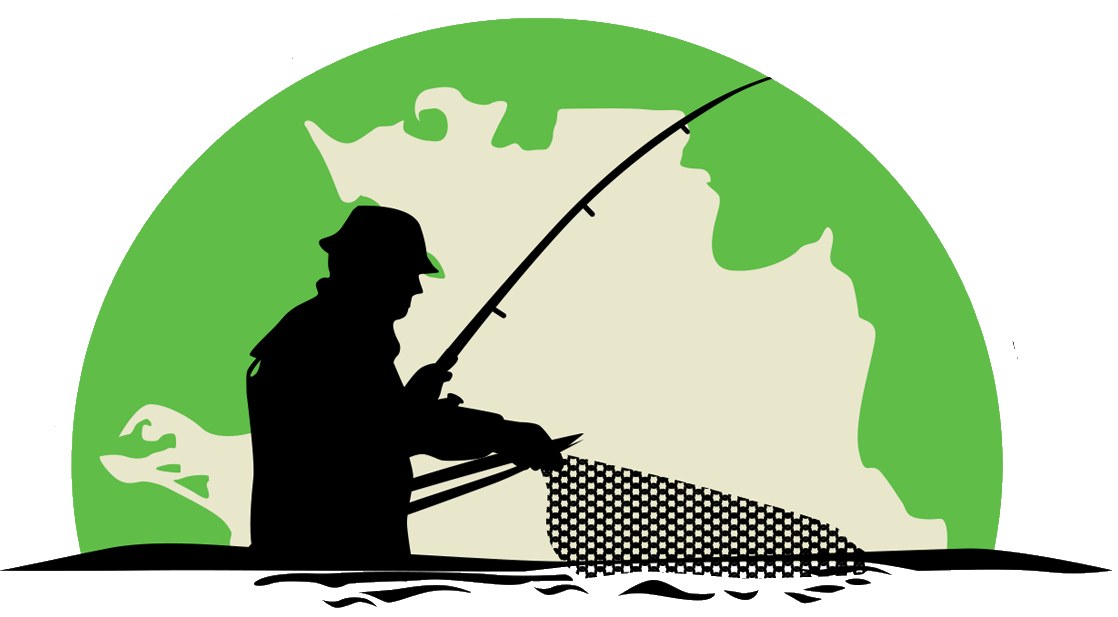 КРАСНОДАРСКАЯ РЕГИОНАЛЬНАЯ ОБЩНСТВЕННАЯ ОРГАНИЗАЦИЯ«ФЕДЕРАЦИЯ РЫБОЛОВНОГО СПОРТА»Паспорт регионального проекта«Детский спорт» в виде спорта «Рыболовный спорт» Название проекта: Детский спортКоординатор проекта: Нащук Алексей Борисович член Президиума КРОО «Федерация Рыболовного Спорта»Обоснование актуальности проекта: Состояние здоровья и физической подготовленности российских школьников находится на критически низком уровне - две трети школьников имеют хронические заболевания, только 10% молодежи можно признать здоровыми.
Федерация рыболовного спорта Краснодарского края  в качестве приоритетного направления закрепила в своей программе вопросы оздоровления детей и формирования культуры здорового образа жизни у подрастающего поколения. Цель проекта: Приобщение детей и подростков к систематическим занятиям физической культурой и спортом, формирование навыков здорового образа жизни среди подрастающего поколения.Задачи проекта
·    Совершенствование системы физического воспитания в школе, популяризация рыболовного спорта  в школах Российской Федерации.
·    Поддержка развития инициатив по организации спортивно-массовой деятельности, детского и юношеского рыболовного спорта как дополнительного школьного образования                                                                     ·    Развитие массового рыболовного спорта и пропаганды рыболовного спорта как основы воспитания здорового и социально активного подрастающего поколения.
·    Увеличение спортивно-массовой деятельности в рыболовном спорте для привлечения максимального количества детей и юношей .
·    Содействие расширению возможностей участия общественных объединений и некоммерческий организаций в реализации проекта.Сроки реализации: проекта:    2021 - 2024 гг.Форматы работы:
•    Реализация законотворческих и иных инициатив по совершенствованию законодательства в сфере обеспечения спортивного досуга детей и подростков, содействие в их реализации.
•    Организация и проведение соревнований на местном, региональном, федеральном и международном уровнях.
•    Проведение спортивных и иных мероприятий для юных соотечественников, проживающих за рубежом.
•    Проведение школьных «спортивных лиг» по рыболовному спорту                    •    Оказание содействия подготовки водоемов, организация субботников по уборке прибрежных территорий спортивных водоемов.
•    Оказание содействия обеспечению школьных спортивных секций, клубов качественной экипировкой и инвентарем.
•    Организация контроля за правоприменением федеральных законов и нормативно-правовых актов в сфере обеспечения спортивного досуга детей и подростков.
•    Накопление и распространение лучших практик реализации проекта.Направления проекта: 
•    Направление «Подготовка потенциально пригодных место» ориентировано на создание места проведения культурно-массовых мероприятий, расположенных в сельской местности, условий для занятия физической культурой и рыболовным спортом.
•    Направление «Дворовый тренер» ориентировано на проведение тренировок по рыболовному спорту на заранее подготовленных местах, местных водоемах, а также соревнований среди дворовых команд.
•    Направление «Школьный спорт» ориентировано на создание системы развития физической культуры в школе. Внедрение в систему общего образования системы спортивного досуга, обеспечение современным инвентарем и оборудованием секций по рыболовному спорту, создание школьных спортивных лиг, проведение муниципальных, региональных, всероссийских соревнований среди школьных лиг и международных турниров среди школьных команд.
•    Направление «Всемирные игры юных соотечественников» способствует воспитанию патриотизма и позволяет наладить неформальные контакты со своими российскими сверстниками за рубежом. 